Februar 2023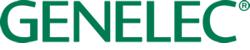 ***ZUR SOFORTIGEN VERÖFFENTLICHUNG***Pressemitteilung Genelec feiert sein 45-jähriges Bestehenmit einer ausgiebigen Welt-TourneeIisalmi, Finnland, Februar 2023… Genelec - der weltweite Marktführer für professionelle Lautsprechersysteme - feiert in diesem Jahr sein 45-jähriges Bestehen mit der Genelec 45 World Tour. Die umfangreiche Tour kombiniert Vorführungen von Genelec-Studiomonitoren mit einem Programm von erstklassigen Lern- und Hörerlebnissen. Die Genelec 45 World Tour bietet Audioprofis, Tonschaffenden und Audiophilen eine einzigartige Gelegenheit, die Schönheit und Kraft des wahren Klangs zu erleben, unabhängig davon, wo sie sich befinden.Im Zentrum der Tour steht die Genelec | Experience, eine Reihe von Premium-Events, die persönliche Hörsessions in Genelecs wachsendem internationalen Netzwerk an Showrooms  beinhaltet, ergänzt durch hybride und virtuelle Veranstaltungen, regionale Partner-Events und traditionelle Messen. Die Genelec | Experience bietet Kunden nicht nur die Möglichkeit, die hochmodernen Studiomonitore von Genelec zu testen, sondern ermöglicht es ihnen auch, eine breite Palette an Genelec Stereo- und Immersiven- Lautsprechersystemen in einer kontrollierten, abgestimmten Hörumgebung kennenzulernen und zu erleben.Für diejenigen, die die Genelec | Experience nicht persönlich besuchen können, wird Genelec auch seine digitalen Kanäle im Jahr 2023 vollständig nutzen, um ein Programm an Online-Masterclasses, Tutorials und Webinaren anzubieten. Darüber hinaus ermöglicht der neue Genelec Virtual Showroom Kunden aus den Bereichen Professional Audio Monitoring, AV Installation und Home Audio, sofort auf wertvolle Genelec-Informationen und Ressourcen in einer einzigartigen und visuell ansprechenden interaktiven VR-Umgebung zuzugreifen. Zusätzlich wird die Kampagne "Create with Genelec" in ausgewählten Regionen durchgeführt, um Tonprofis, Kreativen und Sound-Dozenten die Möglichkeit zu geben, Genelec-Technologien im eigenen Umfeld zu testen und zu erleben. Das letzte Element der Tour ist die globale Music Collaboration Genelec | Harmony Tracks, die eine noch größere Beteiligung der Endnutzer an den Feierlichkeiten zum 45-jährigen Bestehen von Genelec fördert. Genelec | Harmony Tracks lädt die Teilnehmer dazu ein, ein Musikstück einzureichen, das ihren eigenen einzigartigen Stil, Klang und ihre lokale Kultur nutzt, um ein neues, kraftvolles und verbindendes Patchwork internationaler musikalischer Harmonie zu schaffen. Der Gewinner des Wettbewerbs erhält ein Paar Genelec 8330A Studiomonitore als Preis, und für jeden eingereichten Song spendet Genelec Geld an die Wohltätigkeitsorganisation Music Fund, die Musikinstrumente sammelt, repariert und ihnen ein zweites Leben schenkt, indem sie sie an Musikschulen und soziokünstlerische Projekte in Europa, Entwicklungsländern und Konfliktgebieten auf der ganzen Welt spendet. Genelec wird auch regionale Partner dazu ermutigen, sich zu beteiligen - mit dem Ziel, 45 verschiedene Arten von Instrumenten weltweit zu sammeln und weiterzugeben, um so die wunderbare Vielfalt der Musikkulturen der Welt zu feiern."In den letzten 45 Jahren haben wir ein beachtliches Unternehmensvermächtnis geschaffen, aber das wäre ohne unsere Kunden nicht möglich", kommentiert Genelec-Geschäftsführer Siamäk Naghian. "Daher wollen wir in diesem Jubiläumsjahr nach vorne schauen und die Menschen, die täglich Klang und Musik schaffen, stärken und feiern. Unsere Leidenschaft für die Perfektionierung des Klangs wird von allen professionellen und kreativen Menschen geteilt, die jeden Tag auf Genelec-Technologie angewiesen sind. Indem wir uns gegenseitig inspirieren, treiben wir die Branche ständig voran - und das ist wirklich wert zu feiern!"Für mehr Informationen besuchen Sie bitte www.genelec.com/genelec45***ENDE***Über GenelecSeit der Firmengründung 1978 sind professionelle Lautsprecher das Kerngeschäft von Genelec. Das große Engagement in Forschung und Entwicklung hat zu einer ganzen Reihe von revolutionären Designs geführt und Genelec als Marktführer bei Aktivlautsprechern etabliert. Auch vier Jahrzehnte später folgen alle Genelec Lautsprecher der ursprünglichen Philosophie, eine zuverlässige, neutrale und von der Lautsprechergröße unabhängige Klangwiedergabe zu garantieren. Zusätzlich bieten sie die Möglichkeit, sich an die akustischen Gegebenheiten der Hörumgebung anzupassen. Genelec-Kunden erhalten erstklassige Unterstützung vor Ort: von der akustischen Beratung und Kalibrierung über den technischen Service bis hin zur Gewährleistung einer langen Produktlebensdauer. Der Kauf eines Genelec-Produkts ist eine sichere langfristige Investition in ein herausragendes und zuverlässiges Klangerlebnis.Für weitere Presse-Informationen kontaktieren Sie bitte: Howard Jones, GenelecT:	+44 (0)7825 570085E:	howard.jones@genelec.com